Arbeitsblatt 2: ChecklisteName:Datum:Stiftung:Vorbereitung der BewerbungWann endet die Bewerbungsfrist? 		             ________________________ 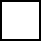 Muss eine Registrierung im Online-Portal erfolgen?                    Ja 	   NeinWann sind die Termine bzw. die Zeiträume für das Auswahlverfahren? 	   Von __________ bis ____________Welche Unterlagen müssen mit der Online-Bewerbung abgeschickt und welche erst nach Aufforderung eingereicht werden?Habe ich alle Zeugnisse/Bescheinigungen, 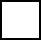 die ich für die Bewerbung benötige?			           Ja               NeinIst ein Gutachten notwendig?  					Ja 	         NeinWenn ja, wer kommt als Gutachter*in infrage? 	Frau/Herr _________________Zusendung postalisch oder online? 			postalisch 	        online BewerbungsschreibenLebenslauf tabellarisch oder ausformuliert? 	          tabellarisch         ausformuliertLebenslauf geschriebenMotivationsschreiben geschriebenTeil 1: Warum diese Stiftung und keine andere?Teil 2: Warum du und kein anderer?Teil 3: Warum du und die Stiftung?Potentiellen Gutachter/in angefragt	Die Erforderlichen Unterlagen zugesendet		 Gutachten fertig						 Kontrolle der Unterlagen					 (Anzahl Auflagen, Rechtschreibfehler etc.) Versendung der Unterlagen				 BewerbungsgesprächeFormat des Auswahlgesprächs?		        Einzelgespräch         GruppengesprächMotivationsschreiben vor dem Gespräch lesenLebenslauf vor dem Gespräch noch einmal lesen	 Gibt es noch andere Anforderungen zum Bewerbungsverfahren?(Gruppendiskussion, Referat, andere Prüfungsform)_______________________________________________________________
_______________________________________________________________
_______________________________________________________________
_______________________________________________________________Mit der Online BewerbungNach Aufforderung